Digital Marketing Spend Close to $100B Globally Digital marketing investment in the US and UK increased by 44% in 2017 to reach $52 billion, and worldwide spend is nearing an estimated $100 billion, according to Moore Stephens and WARC. The study states that marketing technology spend is increasing as more brands seek in-house solutions and that "this budget is coming from media spend and will have a resounding impact on the value of media-centric agencies," said Moore Stephens' Damian Ryan.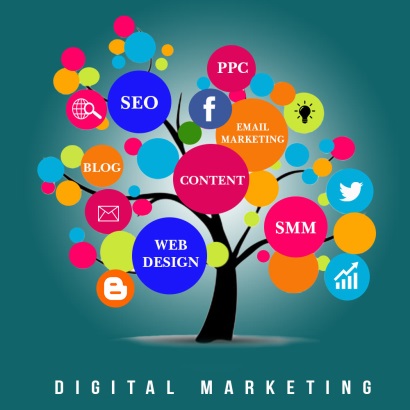 Reuters 9/24/18https://in.reuters.com/article/advertising-digital/global-spending-on-digital-marketing-nears-100-billion-study-idINKCN1M40A3?il=0Image credit:http://www.trinityglobalservices.in/images/slider/digital-marketing-services.jpg